Министерство образования и науки Российской Федерации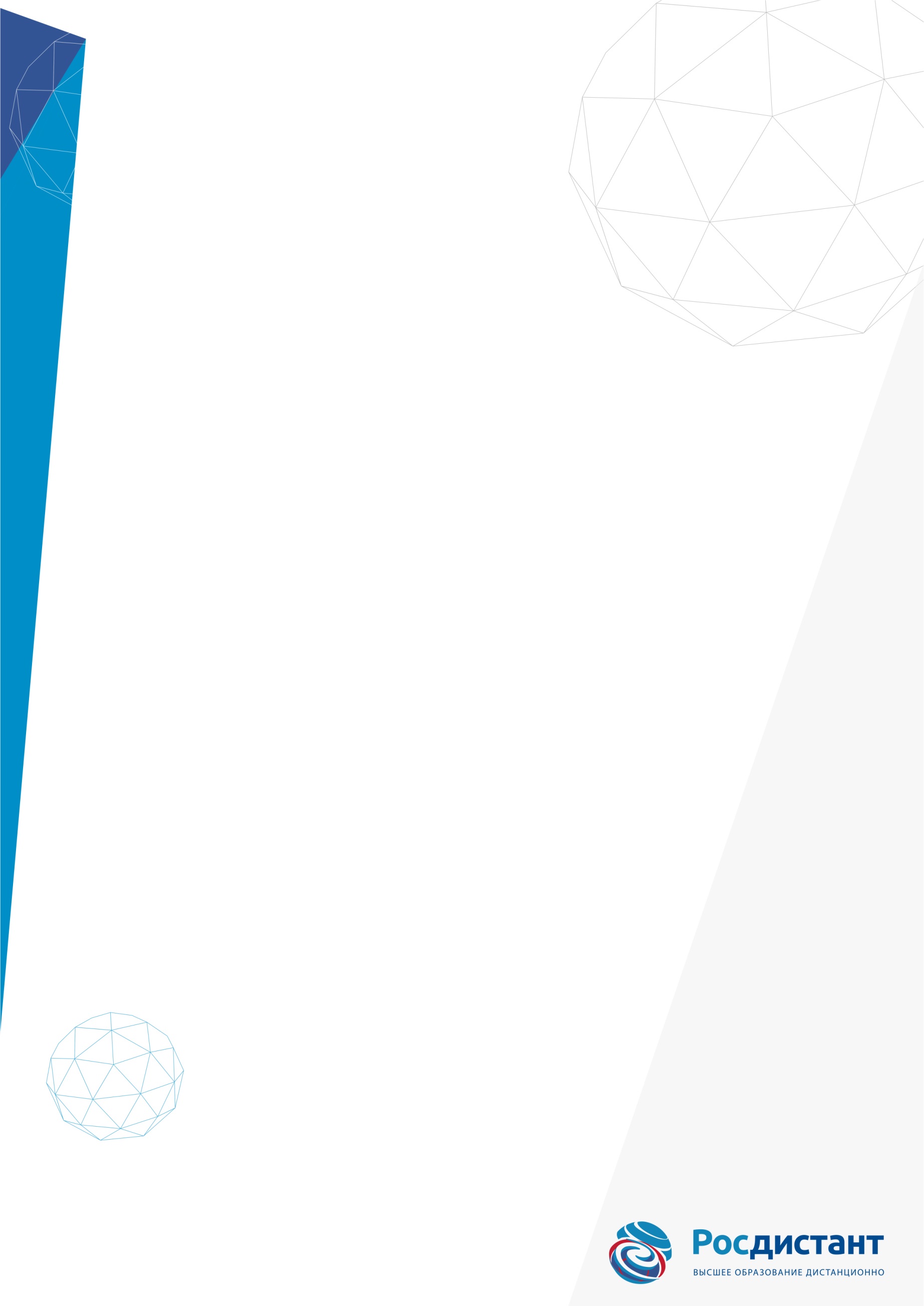 федеральное государственное бюджетное образовательное учреждениевысшего образования «Тольяттинский государственный университет»____________________________________________________________(институт)Уголовного процесса(кафедра)КУРСОВАЯ РАБОТА (КУРСОВОЙ ПРОЕКТ) по учебному курсу «Гражданский процесс»Тольятти 2018СодержаниеВведениеГлава1.Понятие подсудности гражданских делГлава2.Виды подсудности гражданских дел2.1Родоваяподсудностьгражданских дел2.2.1Общая территориальная подсудность2.2.2Альтернативная подсудность2.2.3 Исключительная подсудность2.2.4 Договорная подсудность2.2.5Подсудностьнескольких связанных между собой делЗаключениеСписок использованных источников и литературыВведениеРезультатом развития гражданского процесса РФ, расширения области судебной защиты законных интересов и субъективных прав является усиление роли подсудности гражданских дел.В гражданском процессе институту подсудности принадлежит центральное место, поскольку правильное определение подсудности является чрезвычайно важным для правильного разрешения дел. Во-первых, это связано с тем, что целью правил определения подсудности является содействие более быстрому и легкому разрешению дел. Во-вторых – со своей стороны определение подсудности оказывает влияние на законность решения суда (в случае нарушения правил подсудности в процессе принятия и рассмотрения дел, предусматривается отмена решения, как принятого в незаконном составе суда). В связи с чем, тема проблемных вопросов определения правил подсудности является актуальной для рассмотрения.На современном этапе существует множество научных изысканий, касающихся подсудности гражданских дел. Данный вопрос изучался такими  учеными-теоретиками, как Н.М. Кострова, М.А. Рожков, Л.А. Грось, М.Ю. Козлова и др. Но, процессуальному законодательству характерно постоянное  движение, в связи с чем, должна изучаться проблема, связанная с определением правил подсудности.Цель настоящей курсовой работы состоит в рассмотрении института подсудности в гражданском процессе. Задачи обусловлены поставленной целью и заключаются в:•определении понятия подсудности гражданских дел;•характеристики видов их подсудности;•обозначении проблемных вопросов, связанных с использованием правил подсудности таких дел.Следует подчеркнуть, что специфика настоящей работы заключается в том, что, так как в отношении понятия подсудности в научных кругах не возникает явных разногласий, главные проблемные вопросы касаются непосредственного применения правил подсудности.Глава 1. Понятие подсудности гражданских делСогласно Конституции РФ в ч. 1 ст. 47, исключается возможность лишения кого-либо права на рассмотрение дела в суде и судьей, к подсудности которых оно отнесено законом. В такой конституционной формулировке находит свое отражение значение института подсудности, состоящее в том, что благодаря ему заинтересованное лицо получает возможность реализации собственного конституционного права на судебную защиту. В результате помещения данного конституционного положения в главе 2 Конституции РФ, изменение которой является невозможным, законодателем подчеркнута особая важность вопроса, касающегося подсудности. При этом, данная норма указывает на отсутствие на современном этапе  у вышестоящих судов прав при отсутствии просьб сторон и ходатайства, и в случае возражения сторон (ответчика, истца, соучастников) на изъятие дел из нижестоящих судов, их принятие к собственному производству. Так, законодательной регламентации подсудности присуще конституционно-правовое значение.В гражданском процессе правила подсудности являются немаловажными, свидетельством чего является наличие разветвленных норм ГПК РФ (ст. 23-32). Это не случайно, поскольку точность назначения правил подсудности оказывает влияние на регулирование нагрузки судей и судов, скорость рассмотрения дел, обеспечение принципа равноправия и состязательности сторон.Следует подчеркнуть, что достижение вышеназванного делает необходимым правильное определение подсудности дела и его подведомственности. Этап определения подсудности наступает после разрешения вопроса, касающегося подведомственности. В первую очередь, следует удостовериться в том, что это дело подлежит судебному рассмотрению; определить уровень судебной системы, где дело будет разрешено по существу; какой из однородных судов является компетентным в разрешении данного вопроса. Существует непосредственная взаимосвязь подведомственности и подсудности в процессуальном гражданском праве, в связи с чем, наиболее полное и точное отражение понятия подсудности требует рассмотрения вопросов подсудности наряду с подведомственностью.Как считает М. К. Треушникова, подведомственность является институтом, разграничивающим компетенцию суда общей юрисдикции и других судов (третейских, арбитражных), и прочих госорганов и учреждений, обладающих правом на рассмотрение и разрешение тех или иных правовых вопросов.Конституция РФ внесла путаницу в вопрос, касающийся соотношения терминов подведомственности и подсудности. То есть, такое понятие, как «подсудность» она использует в двояком значении. В вышеупомянутой ч. 1 ст. 47 Конституции РФ это понятие применяется в традиционном его доктринальном значении. При этом, ст. 126 Конституции РФ, затрагивая подсудность, имеет ввиду в действительности подведомственность. («Верховный Суд РФ выступает в качестве высшего судебного органа по уголовным, гражданским, административным и прочим делам, которые подсудны суду общей юрисдикции, осуществляет в законодательно предусмотренных процессуальных формах надзор их деятельности и дает разъяснения по судебной практике»). Такой формулировкой Конституцией РФ предоставляются основания для отождествления этих понятий, но, их следует различать. Институт подведомственности разрешает вопрос, затрагивающий юрисдикционный орган, рассматривающий дело (арбитражный и уставный суд, суд общей юрисдикции и т. п.), при этом, нормами о подсудности определяется суд общей юрисдикции (арбитражный суд и т. д.), к ведению которого отнесено это дело.Глава2. Виды подсудности гражданских дел2.1Родовая подсудность гражданских делРодовая подсудность. Основным критерием отнесения дела к тому или иному суду является род дела. Иногда данную подсудность еще называют предметной. Родовая подсудность устанавливает объем (пределы) компетенции того или иного суда относительно круга гражданских дел, которые он правомочен рассмотреть в качестве суда первой инстанции. Суд вправе рассматривать только те гражданские дела, разрешение которых находится в его компетенции.На данном этапе стоит выбор между мировыми судьями, районными судами, верховными судами субъектов РФ и Верховным Судом РФ, если дело не затрагивает права и законные интересы военнослужащих. Если же права или законные интересы последних нарушены, то такие дела являются предметом рассмотрения военных судов (гарнизонных, окружных (флотских) военных судов или Судебной коллегией по делам военнослужащих Верховного Суда Российской Федерации).2.2 Территориальная подсудность гражданских делТерриториальная подсудность. Основным критерием определением того или иного суда выступает территория (место). При этом под территорией может пониматься место регистрации ответчика, место нахождения головного офиса организации, место жительства истца, место открытия наследства, место нахождения спорного имущества и т. п. Дело рассматривает тот суд, в юрисдикции которого находится данная территория. Территориальная подсудность бывает следующих видов: общая, альтернативная, исключительная, договорная подсудность и подсудность по связи дел (связанная).В настоящее время определить в ведении, какого суда находится имеющая значение территория несложно, так как данную информацию можно почерпнуть из официальных источников2.2.1 Общая территориальная подсудностьТерриториальная подсудность определяет, какому из однородный (юридических равноценных с точки зрения предметных полномочий) судов подсудно дело, оперируя основным критерием — территорией.При этом под территорией может пониматься место регистрации (жительства) ответчика, место нахождения организации, место жительства истца, место открытия наследства, место нахождения спорного имущества и т. п.Территориальная подсудность подразделяется на следующие виды:а)	общая подсудность;б)	альтернативная подсудность;в)	исключительная подсудность;г)	подсудность дел, связанных с осуществлением судами функций
содействия и контроля в отношении третейских судов;д)	подсудность по связи дел (связанная);е)	договорная подсудность.Общая (обычная) подсудность — подсудность, определяемая по месту жительства ответчика — гражданина, либо по месту нахождения ответчика — организации (ст. 28 ГПК).Когда ответчиком является физическое лицо, его место жительство определяется по правилам  статьи 20 Гражданского  кодекса Российской  Федерации. В соответствии с вышеуказанной статьей местом жительства гражданина признается место, где гражданин постоянно или преимущественно проживает. Местом жительства несовершеннолетнего лица, который не достиг четырнадцатилетнего возраста, либо гражданина, находящегося под опекой, признается место жительства их законных представителей — родителей, усыновителей или опекунов.На сегодняшний день сложность при определении общей территориальной подсудности дела, когда ответчиком является физическое лицо, возникает в нескольких случаях. Во-первых, в настоящее время в собственности граждан может быть несколько жилых помещений в разных городах или районах. Следовательно, сложно определить в какой суд обращаться. Судебная практика исходит из того, что иск предъявляется в суд, на территории юрисдикции которого гражданин зарегистрирован.Во-вторых, место жительства необходимо отличать от места пребывания. Местом пребывания является место, где гражданин временно проживает, -гостиница, санаторий, дом отдыха, пансионат, кемпинг, туристская база, медицинская организация или иное подобное учреждение, учреждение уголовно-исполнительной системы, исполняющее наказания в виде лишения свободы или принудительных работ, либо жилое помещение, не являющееся местом жительства гражданина. Местом жительства является жилой дом, квартира, комната, жилое помещение специализированного жилищного фонда (служебное жилое помещение, жилое помещение в общежитии, жилое помещение маневренного фонда, жилое помещение в доме системы социального обслуживания граждан и др.) либо иное жилое помещение, в которых гражданин постоянно или преимущественно проживает в качестве собственника, по договору найма (поднайма), договору найма специализированного жилого помещения либо на иных основаниях, предусмотренных законодательством Российской Федерации, и в которых он зарегистрирован по месту жительства .30 Постановление Правительства РФ от 17.07.1995 N 713 (ред. от 25.05.2017) «Об утверждении Правил регистрации и снятия граждан Российской Федерации с регистрационного учета... » // Собрание законодательства РФ. 1995. №30. Ст. 3.Если ответчиком по делу, выступает юридическое лицо, то его место нахождения, в соответствии с 54 статьей Гражданского кодекса РФ, определяется местом его государственной регистрации на территории Российской Федерации путем указания   наименования   населенного пункта (муниципального образования). Конкретный адрес юридического лица должен быть указан в его учредительных документах, либо его можно узнать в едином государственном реестре юридических лиц.Если ответчиком по делу является государственный орган или орган местного самоуправления, место их нахождения определяется на основании их правовых актов (уставов, положений). Если в вышеуказанных актах место нахождения органа государственной власти или местного самоуправления не указано, исходят из его фактического месторасположения.2.2.2 Альтернативная подсудностьАльтернативная подсудность — это подсудность, при которой истец самостоятельно выбирает суд, который будет рассматривать его дело, из нескольких подходящих. В этих случаях гражданское дело подсудно нескольким судам. Данный вид подсудности прямо предусмотрен законом и представляет собой альтернативу общей подсудности по ряду категорий дел, указанных в 29 статье Гражданско-процессуального кодекса Российской Федерации. Альтернативная подсудность возможна в следующих случаях:Во-первых, если место жительство ответчика неизвестно или тот не имеет места жительства в Российской Федерации, иск может быть предъявлен в суд по месту нахождения его имущества или по его последнему известному месту жительства в Российской Федерации. По аналогии данное положение необходимо применять в случаях, когда место нахождения организации также неизвестно.Во-вторых, когда иск вытекает к организации из-за деятельности ее представительства или филиала, то может быть предъявлен в суд по месту нахождения данного представительства или филиала. В соответствии с ч. 2 ст. 55 Гражданского кодекса представительством является обособленное подразделение юридического лица, расположенное вне места его нахождения, которое представляет интересы юридического лица и осуществляет их защиту. Филиалом является обособленное подразделение юридического лица, расположенное вне места его нахождения и осуществляющее все его функции или их часть, в том числе функции представительства .В-третьих, иск может быть предъявлен в суд по месту жительства истца,если:это дела о взыскании алиментов либо об установлении отцовства. При этом иски лиц, с которых взыскиваются алименты на детей и других членов семьи, об изменении размера алиментов в соответствии со ст. 28 ГПК РФ подсудны суду по месту жительства ответчика (взыскателя);это дела о расторжении брака, когда при истце находится несовершеннолетний ребенок или ему по состоянию здоровья выезд к месту жительства ответчика представляется для него затруднительным;это иски о восстановлении трудовых, пенсионных и жилищных прав, возврате имущества или его стоимости, связанные с возмещением убытков, причиненных гражданину незаконным осуждением, незаконным привлечением к уголовной ответственности, незаконным применением в качестве меры пресечения заключения под стражу, подписки о невыезде либо незаконным наложением административного наказания в виде ареста;это дела о защите прав субъекта персональных данных, в том числе о возмещении убытков и (или) компенсации морального вреда;это иски о возмещении вреда, причиненного увечьем, иным повреждением здоровья или в результате смерти кормильца (данные дела могут быть рассмотрены судом, в юрисдикции которого находится территория, на которой произошло причинение вреда);это иски о защите прав потребителей (также вышеуказанные иски могут быть разрешены судом по месту заключения или месту исполнения договора).В-четвертых, иски о возмещении убытков, которые были причинены столкновением судов, либо о взыскании заработной платы и других сумм, причитающихся членам экипажа судна за работу на борту судна, а также расходов  на репатриацию и взносов на социальное страхование, взыскании вознаграждения за оказание помощи и спасание на море могут предъявляться в суд по месту нахождения судна ответчика или порта, к которому оно приписано.В-пятых, если в договоре (в том числе трудовом) указано место его исполнения, а иск вытекает из данного договора, то он может быть предъявлен в суд по месту исполнения договора.2.2.3 Исключительная подсудностьИсключительная подсудность — это вид территориальной подсудности, которая строго определяется законом. Она не зависит от воли заинтересованных лиц, так как устанавливается законодателем. По своей природе исключительная подсудность императивна. В отличие от альтернативной подсудности, в данном случае у истца нет права выбора суда из нескольких подходящих. Опираясь на вышеизложенное, можно придти к выводу о том, что рассмотрение дел в иных судах, кроме указанных в законе, исключается. Исключительную подсудность регламентирует 30 статья Гражданского процессуального кодекса Российской Федерации. В соответствии с ней данный вид подсудности применяется, если поданы иски:о правах на объекты, прочно связанные с землей (земельные участки, предприятия, участки недр, жилые и нежилые помещения, строения, здания, сооружения);об освобождении имущества от ареста;-	кредиторов наследодателя, предъявляемые до принятия наследства наследниками;к перевозчикам, вытекающие из договоров перевозки.Первую категорию дел законодатель определяет под подсудность суда, на территории юрисдикции которого находится спорное имущество, так как близость объекта спора, прочно связанного с землей, к суду, рассматривающему дело, благоприятно влияет на рассмотрение иска и создает дополнительные условия для истребования письменных доказательств, осмотра и исследования объекта по месту нахождения и т. п. Закон не называет данные объекты недвижимостью, потому что в соответствии со статьей 130 Гражданского кодекса РФ к недвижимости также относят морские и воздушные суда, космические объекты и иные объекты, не связанные прочно с землей. Спорные вопросы, возникающие при применении ч. 1 ст. 30 ГПК.Исходя из толкования ч. 1 ст. 30 ГПК следует то, что снос самовольной постройки тоже подлежит рассмотрению по правилам исключительной подсудности. Поскольку при решении вопроса о сносе самовольно возведенного строения речь идет о правах лица на объект недвижимости, непосредственно связанный с земельным участком. Самовольная постройка в данном случае является объектом строения.Еще необходимо помнить о том, что «иски о правах», указанные в ч. 1 ст. 30 ГПК, необходимо трактовать в расширительном аспекте, а не в буквальном. Следовательно, по правилам исключительной подсудности, если предметом иска является имущество, перечисленное в вышеуказанной статье, суд также рассматривает следующие дела: А) об истребовании имущества из чужого незаконного владения; Б) об устранении препятствий в пользовании имуществом; В) об устранении нарушения права собственника, не связанных с лишением владения; Г) об определении порядка пользования имуществом; Д) о выделе доли из недвижимого имущества и т. д.Исходя из вышесказанного, на наш взгляд, в первую часть статьи 30 Гражданско-процессуального кодекса РФ необходимо добавить «иски о правах и непосредственно связанные с ними», так как иски о разделе совместно нажитого имущества, когда предметом раздела выступает квартира, дом, незавершенное строение и т. п., также рассматриваются судом, в юрисдикции которого находится объект, прочно связанный с землей.Вторую категорию дел законодатель определяет под подсудность суда, в компетенции которого находится территории, на которой расположено арестованное имущество. Иски об освобождении имущества от ареста (исключении из описи) могут быть предъявлены лицами, чьи гражданские права или законные интересы нарушены, если они не приходятся сторонами исполнительного производства. Однако, закон не регламентирует действия, если арестованное имущество находится в юрисдикции разных судов. Это является существенным упущением, так как судебная практика до сих пор не пришла к единому мнению по поводу того в какой суд стоит обращаться собственнику имущества, если арест наложен на объекты его недвижимости, которые находятся на территории ведения разных судов.К третьей категории дел относят иски любых кредиторов к наследодателю. В соответствии с ч. 3 ст. 1175 Гражданского кодекса: до принятия наследства требования кредиторов могут быть предъявлены к исполнителю завещания или к наследственному имуществу. В любом из этих двух случаев подсудность будет определяться местом открытия наследства.При применении ч. 2 ст. 30 Гражданского процессуального кодекса может возникнуть конкуренция норм. Например, если требования кредиторов обращены на имущество, указанное в ч. 1 ст. 30 ГПК. В законе не предусмотрено решение на случай конкуренции положений об исключительной подсудности. Данная ситуация осложнена различными критериями отнесения того или иного дела к правилам исключительной подсудности. В первом случае основной критерий — это предмет иска (недвижимое имущество), во втором — это субъектный состав (истец — кредитор наследодателя) и время предъявления иска (до принятия наследства).В настоящее время судебная практика придерживается приоритета рассмотрения искового заявления кредитора к наследодателю по месту открытия наследства над правилом исключительной подсудности по месту нахождения объекта, прочно связанного с землей. Это прослеживается в апелляционном определении Московского областного суда от 27.09.2012 г. по гражданскому делу №33-20913/2012. В нем указано, что требование об обращении взыскания на заложенный земельный участок рассматривается по месту открытия наследства.К четвертой категории дел относят иски к перевозчикам, вытекающие из договора перевозки. Особенность ч. 3 ст. 30 ГПК состоит в том, что в данном случае правило исключительной подсудности совпадает с правилом общей подсудности (по месту нахождения перевозчика, которому была предъявлена претензия). Целью выделения данного случая в отдельный является исключение применения иных видов территориальной подсудности по вышеуказанным делам.Перечень категорий дел, указанный в статье 30 Гражданско-процессуального кодекса Российской Федерации не является исчерпывающим, так как исключительная подсудность имеет место также в случаях: подачи заявления об усыновлении или удочерении ребенка (ст. 269 ГПК — в суд по месту жительства или нахождения ребенка); подачи заявления об установлении факта, имеющего юридическое значение (ст. 266 ГПК — в суд по месту жительства заявителя, за исключением заявления об установлении факта владения и пользования недвижимым имуществом — в суд по месту нахождения недвижимого имущества) и т. п.Подведя итог, можно сделать вывод о том, что при конкуренции между видами территориальной подсудности предпочтение отдается исключительной.С 1 января 2017 года вступили в силу изменения, которые были внесены Федеральным законом от 29.12.2015 года N 409-ФЗ. В соответствии с данными изменения в Гражданский процессуальный кодекс Российской Федерации была добавлена статья 30.1 «Подсудность дел, связанных с осуществлением судами функций содействия и контроля в отношении третейских судов».В ч. 1 вышеуказанной статьи указано, что заявление об отмене решения третейского суда или коммерческого арбитража подается в районный суд на территории которого было принято данное решение. При этом у сторон третейского разбирательства есть право воспользоваться правилами договорной подсудности и заключить пророгационное соглашение о рассмотрении заявления районным судом по месту жительства или нахождения любой из сторон.Часть 2 статьи 30.1 посвящена подаче заявления о выдачи исполнительного листа на решение третейского суда или коммерческого арбитража. Оно подается в районный суд по месту нахождения или месту жительства должника, если об этом нет данных, то по месту нахождения имущества должника. При этом у сторон также есть возможность заключения соглашения о подсудности. В соответствии с которым выдачу исполнительного листа может осуществить районный суд, на территории которого было принято решение, или районный суд по месту нахождения либо жительства выигравшей стороны.В части 3 статьи, посвященной подсудности дел, связанных с осуществлением деятельности третейских судов, дана отсылочная норма ч. 2 ст. 427.1. Исходя из системного толкования данных норм права, районный суд по месту проведения третейского разбирательства вправе разрешить вопросы, связанные с отводом, назначением или прекращением полномочий третейского судьи.Опираясь на вышеизложенное, можно придти к выводу о том, что изменения, введенные Федеральным законом N 409, вступили в силу достаточно недавно, поэтому о проблемах, возникающих в процессе их применения, можно будет говорить через более существенный промежуток времени.2.2.4 Договорная подсудность32 статья Гражданского процессуального кодекса Российской Федерации регламентирует еще один вид территориальной подсудности — договорную. Договорная подсудность — это подсудность, которую стороны выбирают самостоятельно по соглашению сторон. Соглашение о подсудности иногда называют пророгацией или пророгационным договором.Данный  вид территориальной  подсудности  построен  на принципе диспозитивности гражданского процесса. Однако для того чтобы пророгация имела правовое значение, необходимо соблюдение следующих условий, указанных в ГПК.Во-первых, нельзя заключить соглашение о подсудности по конкретным делам, отнесенным к ведению судов субъектов РФ или Верховного суда Российской Федерации. В вышеуказанных случаях применение родовой подсудности императивно, изменение ее на договорную недопустимо.Во-вторых, договорная подсудность не применяется, если дело подсудно конкретному суду в соответствии с правилами исключительной подсудности (ст.30 ГПК).И, в-третьих, выбор подсудности по соглашению сторон возможен тогда, когда по гражданскому делу еще не возбуждено судебное производство. Исключение прописано в п. 2 ч. 2 ст. 33 Гражданско-процессуального кодекса: «суд передает дело на рассмотрение другого суда, если обе стороны заявили ходатайство о рассмотрении дела по месту нахождения большинства доказательств».Опираясь на вышеизложенное, можно придти к выводу о том, что в рамках договорной подсудности возможно изменение только общей или альтернативной территориальной подсудности.Договорная подсудность в настоящее время слабо урегулирована законодательством Российской Федерации. Это является существенным упущением и проявляется в следующих моментах.Первый момент: в юридической доктрине действует плюрализм мнений о том, какова же природа соглашения о подсудности. Существует три точки зрения. Некоторые ученые относят соглашение о подсудности к процессуальным документам, другие — к материально-правовым, а третьи — к смешанным. В законе также отсутствуют специальные нормы, которые регулируют форму и порядок заключения такого соглашения, хотя правовые последствия, которые оно несет, являются существенными как для сторон, так и для суда.Обобщенная судебная практика, приходит к мнению, что соглашение о подсудности должно быть заключено в простой письменной форме либо в виде отдельного документа, либо как оговорка в соответствующем гражданско-правовом договоре, который возможно и привел к спору (по аналогии с третейской оговоркой).Пророгационный договор может быть передан в суд собственноручно либо электронно в виде письма, телеграммы. В этом документе обязательно должно быть указано полное наименование суда, в котором будет рассмотрено гражданское дело, а также наименование или ФИО сторон процесса. Последствия заключения соглашения о подсудности: недопустимо его изменение в одностороннем порядке; оно обязательно для сторон и суда, если не нарушает условия, указанные в ГПК.Второй момент заключается в том, что договорная подсудность устанавливается независимо от специфики каждого правового спора и обязательна для всех, если соглашение уже заключено. Такая возможность в значительной степени может быть выгодной для обеих сторон, однако одновременно в ней заложен и потенциальный риск, связанный с проблемой навязывания одной из сторон абсолютно невыгодного для другой варианта определения подсудности, создающего для нее значительные затруднения в использовании средств судебной защиты. По таким ситуациям в зону риска попали российские потребители.В соответствии с 29 статье Гражданского процессуального кодекса и ст. 17 Закона Российской Федерации «О защите прав потребителей» потребитель может подать иск по общему правилу территориальной подсудности (к организации — по мету ее нахождения; к индивидуальному предпринимателю — по месту его жительства) или по своему месту жительства — пребывания или по месту заключения — исполнения договора. Следовательно, иски по защите прав потребителей подчинены правилам альтернативной подсудности, а ее можно изменить в рамках договорной подсудности.В настоящее время коммерческие организации пользуются различными техническими приемами, которые позволяют навязать потребителю невыгодный для него вариант определения подсудности. Это может заключаться в том, что оговорка о подсудности напечатана мелким почерком либо содержится не в самом договоре, а во вкладышах к нему (бланке заказа, накладной и т. д.). Этому, конечно, также способствует низкая правовая культура граждан, которые, прочитав данное условие, не заострили на нем внимание либо упустили его из вида. Однако, если гражданин и заметил в договоре оговорку о подсудности, некоторые сотрудники коммерческой организации идут дальше, настаивая на подписании договора и утверждая, что это стандартная форма, тем самым вводя в заблуждение потребителя.Примером данного заблуждения может являться процесс гражданина С. к ЗАО «Арманд-Пежо» по поводу расторжения договора купли-продажи автомобиля «Пежо-406», взыскания стоимости автомобиля, неустойки и штрафа, предусмотренных гражданским законодательством Российской Федерации. После того как были обнаружены существенные недостатки в автомобиле, гражданин С. обратился в Приволжский районный суд города Казани по месту своего жительства с иском к ЗАО «Арманд-Пежо». Однако суд города Казани вынес определение, которое позже не было отменено Судебной коллегией по гражданским делам Верховного суда Республики Татарстан, о передачи дела по подсудности в Савеловский межмуниципальный (районный) суд Северного административного округа города Москвы.Передавая дело на рассмотрение в Савеловский межмуниципальный суд Северного административного округа г. Москвы, районный суд исходил из того, что в п. 8.1 договора купли-продажи автомобиля, заключенного между сторонами, предусмотрено, что споры разрешаются в народном суде г. Москвы,  то есть стороны сами определили суд, которому подсудно дело .В данном примере потребитель оказался неосведомленной и экономически слабой стороной. Такие случай стали повторяться и наиболее часто возникать в сфере купли-продажи автомобилей, сотовых телефон, потребительского кредитования. Потребителю, в данных ситуациях чаще всего неудобно попасть в суд, указанный в договоре. Это приводит к тому, что он не может принять активное участие в судебном производстве для защиты своих прав и законных интересов.В доктрине мнения ученых-юристов по поводу того правомерно ли заключение соглашения о подсудности с потребителями разделились. Одна группа авторов высказывает мысль о недопустимости заключения с потребителями соглашений об изменении подсудности дела, указывая при этом, что   подобное   соглашение   лишает   потребителя   социальных гарантий, предоставленных законодательством о защите прав потребителей . К ним относятся Н. Г. Елисеев и Я. В. Грель. В поддержку данной точки зрения можно также привести законодательство зарубежных стран (Австрии, Германии, Франции и т. д.), где установлен полный или частичный запрет по поводу заключения пророгационного соглашения с потребителями.Другие авторы считают (Л. А. Терехова, С. А. Дергачев), что если Гражданско-процессуальный кодекс РФ допускает договорную подсудность в вышеуказанных случаях, то заключение соглашения о подсудности с потребителями допустимо. Однако даже высшие суды Российской Федерации неоднократно уделяют внимание этой проблеме, что указывает на необходимость ее решения.В своем Определении от 17.01.2012 года «Об отказе в принятии к рассмотрению жалобы гражданина Величковского Леонида Борисовича на нарушение его конституционных прав пунктом 2 части первой статьи 135 Гражданского процессуального кодекса Российской Федерации» Конституционный суд обозначил, что допускается внесение оговорки о подсудности в договор с  потребителем. Данная оговорка не была оспорена заявителем в установленном порядке в рамках пункта 1 статьи 16 Закона «О защите прав потребителя», следовательно, конституционные права гражданина не нарушены.Этой же позиции придерживается и Пленум Верховного суда Российской Федерации в своем Постановлении от 28.06.2012 № 17 «О рассмотрении судами гражданских дел по спорам о защите прав потребителей». Условия договора, ущемляющие права потребителя по сравнения с правилами, установленными законами или иными правовыми актами Российской Федерации в области защиты прав потребителей, признаются недействительными. Следовательно, оговорка о подсудности, указанная в основном договоре, может быть оспорена.Опираясь на вышеизложенное, можно придти к выводу о том, что изменения в действующем законодательстве, касающиеся договорной подсудности, необходимы по следующим аспектам.Во-первых, на наш взгляд, для установления правовой определенности имеется необходимость в закреплении в Гражданском процессуальном кодексе Российской Федерации положений, раскрывающих форму и содержание соглашения о подсудности, по аналогии со статьей 7 Федерального закона от 29.12.2015 N 382-ФЗ «Об арбитраже (третейском разбирательстве) в Российской Федерации», посвященной определению, форме и толкованию арбитражного соглашения.Во-вторых, на данный момент проблема допустимости заключения соглашения о подсудности с потребителями не решена. Более слабой стороне (потребителю) приходится делать двойную работу: сначала оспаривать оговорку о подсудности, указанную в договоре, а затем уже обращаться с основным требованием. Если потребитель не сделает первый шаг в этой цепочки, его исковое заявление будет передано на рассмотрение в другой суд либо возвращено в соответствии с п. 3 ч. 1 ст. 135 ГПК. При этом, на наш взгляд, нет необходимости допускать то, что потом возможно будет оспорено в суде и признано неправомерным.2.2.5 Подсудность нескольких связанных между собой делПодсудность по связи дел — это еще одна разновидность территориальной подсудности. В соответствии с ней в определенных законом случаях гражданское дело рассматривается судом по месту рассмотрения связанного с ним другого дела. Иногда данный вид подсудности еще называют связанной. Основанием объединения гражданских дел выступает связь между ними. Гражданский процессуальный кодекс Российской Федерации предусматривает 4 случая подсудности по связи дел:1)	В соответствии с частью 1 статьи 31 ГПК, если иск предъявляется к
нескольким ответчикам, которые проживают или находятся в разных местах, то
он предъявляется в суд по месту жительства или нахождения одного из
ответчиков по выбору истца. В данном случае имеет место пассивное
процессуальное соучастие, так как на стороне ответчика выступают два и более
лица. Выбор между судами общегражданской (невоенной) юрисдикции
полностью зависит от истца.2)	Встречный   иск  предъявляется  в   суд  по   месту рассмотрения первоначального иска . Это заявленное встречное исковое требование ответчика к истцу относительно предмета спора по первоначальному иску. Суд принимает встречное требование от ответчика, если соблюдаются следующие условия: А) встречное требование направлено на зачет первоначального; Б) удовлетворение его полностью или в части исключает удовлетворение первоначального; В) между первоначальным и встречным требованием существует связь, которая позволяет их объединить.38 Федеральный закон РФ от 14.11.2002 года N 138-ФЗ (ред. от 19.12.2016) «Гражданский процессуальный кодекс Российской Федерации» // Собрание законодательства РФ. 2002. №46. Ст. 31 ч. 3.Для процессуальной экономии и наиболее правильного разрешения дела по существу встречный иск может быть рассмотрен одновременно с первоначальным. Примером данной ситуации может выступать исковое заявление  о  разделе  совместно-нажитого  имущества  (квартиры  и трех управляющих компаний, раздел которых не был предусмотрен в раннее составленном брачном договоре), принятое Ставропольским районным судом Самарской области, и встречное исковое заявление о разделе индивидуального жилого дома, нажитого также в период брака.В соответствии с ч. 10 ст. 31 Уголовно-процессуального кодекса Российской федерации: «Подсудность гражданского иска, вытекающего из уголовного дела, определяется подсудностью уголовного дела, в котором он предъявлен». Гражданским истцом может быть физическое или юридическое лицо, заявляющее требование о возмещении имущественного вреда или компенсации морального вреда, нанесенного преступлением. Данный иск может быть предъявлен после возбуждения уголовного дела и до окончания судебного следствия. В соответствии с Уголовно-процессуальным кодексом гражданский истец обладает всеми правами и обязанностями истца в суде общей юрисдикции и освобождается от уплаты государственной пошлины. Если гражданский иск не был рассмотрен или предъявлен в рамках уголовного судопроизводства, он подается в суд общей юрисдикции по общим правилам подсудности, установленным ГПК. При этом вступивший в силу приговор суда будет иметь преюдициальный характер, поэтому при подаче искового заявления о возмещении вреда, нет необходимости доказывать факт совершения преступления.Исходя из смысла статьи 42 ГПК Российской Федерации и института третьих лиц: иски третьих лиц, заявляющих самостоятельные требования относительно предмета спора, рассматривает суд общей юрисдикции, которому было предъявлено первоначальное требование.При применении правил подсудности по связи дел следует помнить о том, что данный вид подсудности не отменяет правил родовой и исключительной подсудности. Однако в некоторых случаях это является существенным упущением и мешает полному и всестороннему рассмотрению гражданского дела.В части 10 статьи 38 Арбитражного процессуального кодекса предусмотрено, что независимо от общих правил подсудности встречный иск предъявляется в суд по месту рассмотрения первоначального требования. В данном кодифицированном нормативно-правовом акте встречный иск отнесен к правилам исключительной подсудности. На наш взгляд, это является правильным решением, так как законодатель в соответствии с данным положением утверждает приоритет главных принципов — процессуальной экономии и наиболее полного и всестороннего рассмотрения дела.Также следует учесть, что в случаях непринятия к рассмотрению встречного иска, нарушаются принципы равенства и состязательности сторон при разрешении гражданского дела. Отказывая в принятии встречного иска, суд тем самым принимает интересы и доводы истца, без дополнительной оценки и возражений ответчика.Исходя из вышесказанного, мы предлагаем подсудность встречного иска в судах общей юрисдикции также регулировать по правилам исключительной подсудности, а не подсудности по связи дел. Это приведет к равенству лиц, участвующих в деле, устранит риск вынесения противоречивых решений.ЗаключениеПодсудность гражданских дел — это важный институт гражданского процесса. Данный институт помогает физическим или юридическим лицам осуществлять право на судебную защиту тем судом, в ведении которого находится гражданское дело.В настоящее время соблюдение правил подсудности необходимо, так как в Российской Федерации существуют: 1) различные инстанции (первая, апелляционная, кассационная, надзор, возбуждение дела по новым или вновь открывшимся обстоятельствам); 2) 4 звена судебной системы судов общей юрисдикции (мировые судьи; районные суды; верховные суды субъектов Российской Федерации; Верховный Суд РФ), а также 3 звена судебной системы военных судов (гарнизонные военные суды, окружные (флотские) военные суды, Судебная коллегия по делам военнослужащих Верховного Суда РФ); 3) огромная территория, которая также влияет на определение подсудности в соответствии с тем в юрисдикции какого суда она находится.Опираясь на вышеизложенное, можно придти к выводу о том, что в гражданском процессе Российской Федерации существуют следующие виды подсудности: функциональная, родовая и территориальная.«Институт подсудности в гражданском процессе Российской Федерации» является актуальной темой на современном этапе развития гражданского процессуального права. В Конституции РФ обговорено, что «никто не может быть лишен права на рассмотрение его дела в том суде и тем судьей, к подсудности которых оно отнесено законом». В данном положении закреплено конституционно-правовое значение института подсудности, а также право граждан на судебную защиту и корреспондирующая обязанность государства ее обеспечить. Несоблюдение правил подсудности является существенным нарушением гражданского процессуального закона.Список использованных источников и литературы1. Нормативные правовые акты:1.	«Конституция Российской Федерации» (принята всенародным
голосованием 12.12.1993) (с учетом поправок, внесенных Законами РФ о
поправках к Конституции РФ от 30.12.2008 N 6-ФКЗ, от 30.12.2008 N 7-ФКЗ, от
05.02.2014 N 2-ФКЗ, от 21.07.2014 N 11-ФКЗ) // Собрание законодательства РФ.2014. - №31. — Ст. 4398.Федеральный конституционный закон РФ от 23.06.1999 года N 1-ФКЗ (ред. от 03.07.2016) «О военных судах в Российской Федерации» // Собрание законодательства РФ. — 1999. - №26. — Ст. 3170.Федеральный конституционный закон РФ от 07.02.2011 года N 1-ФКЗ (ред. от 21.07.2014) «О судах общей юрисдикции в Российской Федерации» // Собрание законодательства РФ. — 2011. - №7. — Ст. 898.Федеральный конституционный закон РФ от 05.02.2014 года N 3-ФКЗ (ред. от 15.02.2016) «О Верховном Суде Российской Федерации» // Собрание законодательства РФ. — 2014. - №6. — Ст. 550.Закон Российской Федерации от 07.02.1992 года N 2300-1 (ред. от 03.07.2016) «О защите прав потребителей» // Собрание законодательства РФ. — 1996. - №3. — Ст. 140.Закон Российской Федерации от 21.07.1993 года N 5485-1 (ред. от 08.03.2015) «О государственной тайне» // Собрание законодательства РФ. — 1996. - №3. — Ст. 140.Федеральный закон РФ от 30.11.1994 года N 51-ФЗ (ред. от 28.03.2017) «Гражданский кодекс Российской Федерации. Часть 1» // Собрание законодательства РФ. — 1994. - №32. — Ст. 3301.Федеральный закон РФ от 29.12.1995 года N 223-ФЗ (ред. от 01.05.2017) «Семейный кодекс Российской Федерации» // Собрание законодательства РФ.1996. - №1. — Ст. 16.9.	Федеральный закон РФ от 17.12.1998 года N 188-ФЗ (ред. от 05.04.2016)
«О мировых судьях в Российской Федерации» // Собрание законодательства РФ. — 1998. - №51. — Ст. 6270.Федеральный закон РФ от 18.12.2001 года N 174-ФЗ (ред. от 17.04.2017) «Уголовно-процессуальный кодекс Российской Федерации» // Собрание законодательства РФ. — 2001. - №52. — Ст. 4921.Федеральный закон РФ от 30.12.2001 года N 197-ФЗ (ред. от 15.06.2017) «Трудовой кодекс Российской Федерации» // Собрание законодательства РФ. — 2002. - №1. — Ст. 3.Федеральный закон РФ от 24.07.2002 года N 95-ФЗ (ред. от 28.05.2017) «Арбитражный процессуальный кодекс Российской Федерации» // Собрание законодательства РФ. — 2002. - №30. — Ст. 3012.13.	Федеральный закон РФ от 14.11.2002 года N 138-ФЗ (ред. от19.12.2016)	«Гражданский процессуальный кодекс Российской Федерации» //
Собрание законодательства РФ. — 2002. - №46. — Ст. 4532.14.	Федеральный закон РФ от 18.12.2006 года N 230-ФЗ (ред. от01.01.2017)	«Гражданский кодекс Российской Федерации. Часть 4» // Собрание
законодательства РФ. — 2006. - №52. — Ст. 5496.15.	Федеральный закон РФ от 29.12.2015 года N 382-ФЗ (ред. от
01.09.2016) «Об арбитраже (третейском разбирательстве) в Российской
Федерации»» // Собрание законодательства РФ. — 2016. - №1. — Ст. 2.16.	Федеральный закон РФ от 29.12.2015 года N 409-ФЗ (ред. от03.07.2016)	«О внесении изменений в отдельные законодательные акты
Российской Федерации и признании утратившим силу пункта 3 части 1 статьи 6
Федерального закона «О саморегулируемых организациях» в связи с принятием
Федерального закона «Об арбитраже (третейском разбирательстве) в
Российской Федерации»» // Собрание законодательства РФ. — 2016. - №1. —Ст. 29.17.	Постановление Правительства РФ от 17.07.1995 N 713 (ред. от25.05.2017)	«Об утверждении Правил регистрации и снятия граждан
Российской Федерации с регистрационного учета по месту пребывания и по
месту жительства в пределах Российской Федерации и перечня лиц, ответственных за прием и передачу в органы регистрационного учета документов для регистрации и снятия с регистрационного учета граждан Российской Федерации по месту пребывания и по месту жительства в пределах Российской Федерации» // Собрание законодательства РФ. — 1995. - №30. — Ст. 2939.2. Специальная литература:Буянова Е. В. Вопросы подведомственности и подсудности по делам об усыновлении (удочерении) ребенка // Актуальные проблемы российского права. — 2008. - №3. — С. 244-250.Гиматдинова Г. Ф. Проблемы подсудности дел о защите прав потребителей // Отечественная юриспруденция. — 2016. - №5 (7). — С. 79-84.Гражданский процесс. Общая часть [Текст] : учебник / Г. Л. Осокина.— 3-е изд., перераб. — М. : Норма : ИНФРА-М, 2013. — 704 с.Гражданский процесс [Текст] : учебник для бакалавров / Отв. ред. В. В. Блажеев., Е. Е. Уксусова. — М. : Проспект, 2015. - 736 с.Гражданский процесс [Текст] : учебник / Отв. ред. В. В. Ярков. — 8-е изд. - М. : Инфотропик Медиа, 2012. - 736 с.Гражданское общество и некоторые государственные институты современной России [Текст] : монография / под науч. и общ. ред. В. В. Гошуляка, Г. В. Синцова. - Пенза: Приволжский Дом знаний, 2015. - 76 с.Живов Т. А., Исаченко П. А. Проблемы разграничения подсудности между мировыми судьями и районными судами // Законность и правопорядок в современном обществе. — 2016. - №31. — С. 52-57.Комментарий к гражданскому процессуальному кодексу Российской Федерации (постатейный) [Текст] : учеб. пособие / под ред. Е. Л. Забарчука. -СПб. : «Питер Пресс», 2009. - 717 с.Лейбошиц А. В. Актуальные проблемы гражданского процесса: договорная подсудность по делам с участием потребителей // ВестникМосковского университета. Серия 11: Право. — 2011. - №5. — С. 135-147.Лейбошиц А. В. Виды подсудности гражданских дел // Вестник Московского университета. Серия 11: Право. — 2010. - №4. — С. 85-97.Любимова Е. В. Аналогия закона в вопросах подведомственности и подсудности гражданских дел // Вестник Омского университета. Серия «Право». — 2012. - №3 (32). — С. 214-216.Любимова Е. В. Субъекты изменения подсудности гражданских дел // Актуальные проблемы корпоративного права и арбитражного процесса. Материалы ежегодной научно-практической конференции молодых ученых. Ответственные редакторы. - Д. Н. Латыпов, В. Г. Голубцов. — 2015. — С. 9597.Сегал О. А. Проблемные аспекты реализации принципа доступности при определении подведомственности и подсудности гражданских дел // Вестник Удмуртского университета. Серия Экономика и Право. — 2012. - №23. — С. 100-105.Степашкин С. В. Встречный иск как самостоятельная форма судебной защиты: возможности и ограничения // Приоритетные научные направления: от теории к практике. — 2015. - №20-2. — С. 166-170.Фролович Э. М., Любимова Е. В. Исключительная подсудность требований кредиторов наследодателя // Вестник Пермского университета. Юридические науки. — 2013. - №4 (22). — С. 229-234.3. Материалы юридической практики:Определение Конституционного суда РФ от 15.01.2009 г. № 144-О-П «По жалобе Уполномоченного по правам человека в Российской Федерации на нарушение конституционных прав гражданки Халимбековой Шамалы Шарабутдиновны положениями части 4 статьи 39, статей 270, 288 и 304 Арбитражного процессуального кодекса Российской Федерации» // Российскаягазета. — 2009. - №84.34.	Определение Конституционного суда от 17 января 2012 «Об отказе в
принятии к рассмотрению жалобы гражданина Величковского Леонида Борисовича на нарушение его конституционных прав статьями 28, 29, 32, 33 и 222 Гражданского процессуального кодекса Российской Федерации» // Вестник Конституционного Суда РФ. — 2012. - №4.Студент (И.О. Фамилия)Группа (И.О. Фамилия)Ассистент (И.О. Фамилия)Преподаватель И.Л. Вершинин
С.В. Кондратюк
Т.В. Мычак
О.А. Кожевников
В.М. Корнуков(И.О. Фамилия)